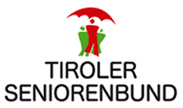 Brixen im Thale                   Jahresvorschau 202017. Jänner		 Geburtstagsfeier ab 80 und Jubelpaare	12. März             	Jahreshauptversammlung mit Neuwahlen      	19. März                Bezirkskegelmeisterschaften  	2. April              	Ostereierschießen  	7. Mai                 	Tagesausflug Churburg Schluderns und Meran	22. - 29. Mai         	Frankreichreise - Provence     	Mai                	Südspanien - Costa de la Luz (Bezirksreise)	24. Juni		Bezirkswandertag in St. Jakob in Haus	16. Juli                	Überraschungsfahrt	17. Juli                	Platzkonzert    	16. August          	Operettensommer Kufstein 	20. August         	Halbtagsausflug Pinzgau - Wildkogel	10. September   	Tagesausflug Großglockner - Heiligenblut     	Oktober        	Lombardei und Tessin (Bezirksreise)	22. November    	Seniorenkongress   	8. Dezember    	Adventfeier Salvena Hopfgarten      	Dezember    	Adventreise (Bezirk)	Wir freuen uns auf zahlreiche Teilnahme bei den Reisen und Ausflügen!